Publicado en   el 20/09/2013 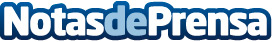 El Nuevo Opel Insignia – La Revolución del Motor y del Infoentretenimiento  El Nuevo Opel Insignia – La Revolución del Motor y del Infoentretenimiento  Datos de contacto:Nota de prensa publicada en: https://www.notasdeprensa.es/el-nuevo-opel-insignia-la-revolucion-del-motor Categorias: Automovilismo Industria Automotriz http://www.notasdeprensa.es